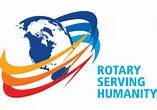 District 6330 Planning Calendar 2016-17District Governor Changeover		June 27, 2016			CASO Station, St. Thomas, Ont.District Leadership Meeting    		September 17, 2016		Western Fair, London, OntarioRLI					September 24, 2016     		Owen Sound, OntarioZone Institute				September 26-October 1, 2016	Winnipeg, ManitobaRotary Foundation Seminar		October 15, 2016		Mildmay, OntarioRotary Foundation Seminar		October 22, 2016		London, OntarioRotary Foundation Seminar		October 29, 2016		Imlay City, MichiganInternational Assembly			January 15-21, 2017		San Diego, California, USADTTS- District Team Training Seminar    February 10-11, 2017		Festival Inn, Stratford, OntarioDistrict Leadership Meeting  		 March 4, 2017			Westhaven Golf Club, OntarioPETS/Assembly			 April 1-2, 2017			Holiday Inn, Sarnia, OntarioRLI					 April 8, 2017			Lapeer, MichiganCentennial Foundation Event	             April 21 &/or 22nd, 2017			TBDRLI					May 6, 2017			London, OntarioDistrict Conference			May 26-28, 2017		St. Anne’s Centre, St. ThomasInternational Conference           		June 10-14, 2017		Atlanta, GeorgiaDG Changeover			June 27, 2017			Grand Bend, OntarioDistrict Conference			May 4-6, 2018			Grand Bend, Ontario